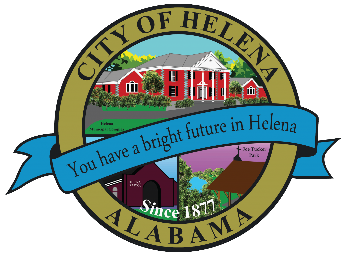 816 Hwy 52 East, Helena AL 35080City Hall Council Chambers 	Helena City Council							February 28, 2022Council Work Session									5:00pmReview of the 02/28/2022 Agenda ItemsAP/Bill Payments02/14/2022 Meeting Minutes ReviewUpdate from Council Boards and Committee BusinessHelena High School InfrastructureBoard Updates- Farmers Market, Beautification, Library, Diversity and Historical Board/CommitteesGary Stignani- Republic Services- Trash issues and concerns Confirmation of the 03/14/2022 Regular Meeting City Council Meeting Agenda 							6pmMeeting Called to OrderInvocationPledge of AllegianceCouncil Roll CallPresentation of Minutes from 01/24/2022Revenue Report and (AP) Bill PaymentMunicipal Operations Report: Mayor J. Brian PuckettDepartments: Police, Fire, Library, Parks, Public Works, Sanitation, and UtilitiesResolution 02282022-2022 Shelby County Hazard Mitigation Plan Update- Adopting the Shelby County Multi-Jurisdictional, Multi-Hazard Mitigation PlanFirst Reading-Ordinance 886-2020A-Eugene and Emmy Fortinberry-5108 South Shades Crest Road-Parcel ID 4200281000002.002First Reading-Ordinance 887-2022A-Eugene Fortinberry-5112 South Shades Crest Road-Parcel ID 4200281000002.007Approve/Deny: Buck Creek Festival-ABC License Brad Tompkins-Candidate for Alabama House of Representatives, District 15Proclamation-Declaration of Read Across Helena Week-February 28-March 4, 2022Recognition of Helena High School Track and Field Athlete Brooklyn Kirksey- 2022 AHSAA Pentathlon Runner-up, 6A State Indoor Long Jump Runner Up, and the 6A State Indoor 60m 4th Place. Recognition of Helena High School Track and Field Athlete Aspen Warren- 6A State Indoor 800m 5th PlaceCouncil CommentsAdjournment Proper notice of the posted Agenda for the Pre-Council Work Session and Regular Scheduled Meeting of the Helena City Council was given in advance of such public meeting and the notice remained posted through the scheduled meeting. By general consent of the Council, agenda items may be added, removed, or considered out of order. Next City Council Meeting Date:  Next Regular Scheduled Meeting will be March 14, 2022 @ 5pm Work Session followed by Regular Meeting at 6:00pm. Updated: 02/23/2022